The Rt Hon James Brokenshire MPFor information.This paper provides background to the LGA Councillors’ Forum discussion with the Secretary of State for Housing, Communities and Local Government, Rt Hon James Brokenshire MP			02076643101The Rt Hon James Brokenshire MP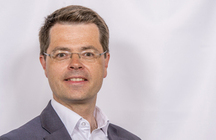 BiographyJames Brokenshire was appointed Secretary of State for Housing, Communities and Local Government on 30 April 2018.He was Secretary of State for Northern Ireland from 14 July 2016 to 8 January 2018. He was elected the Conservative MP for Old Bexley and Sidcup in 2010.James is also Ministerial Champion for the Midlands Engine.EducationJames was educated at Davenant Foundation Grammar School, Loughton; Cambridge Centre for Sixth Form Studies; and the University of Exeter, where he studied law.CareerJames was MP for Hornchurch and Rainham from 2005 until the constituency was abolished in 2010. He has campaigned on issues such as crime, asylum and immigration and keeping healthcare facilities at his local hospital. From 2006 to 2010 he was Shadow Minister for Home Affairs.James was Parliamentary Under Secretary at the Home Office from May 2010 until February 2014. He served as Minister for Immigration and Security at the Home Office from 2014 to 2015 and as Minister for Immigration from May 2015 until July 2016.Career outside politicsBefore entering Parliament he was a partner at a large international law firm where he advised a range of companies, businesses and financial institutions on company law, mergers and acquisitions and corporate finance transactions.ResponsibilitiesThe minister is responsible for the overall leadership and strategic direction of the department for Housing, Communities and Local Government, including thirteen agencies and public bodies.